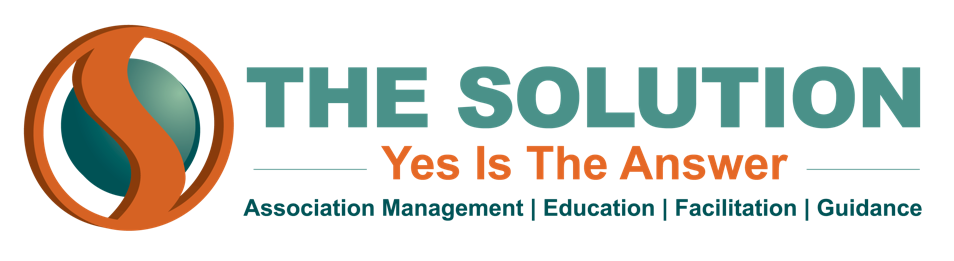 TAKING MEETING MINUTESIMPORTANCE OF MINUTESOffer legal protectionProvide structureDrives ActionAct as a measuring stickState ownershipELEMENTS OF MINUTESFirst ParagraphKind of MeetingName of OrganizationDate, Time, and PlacePresence of presiding officer and secretary (or their substitutes)If the minutes of the previous meeting were read and approved.Or approved as corrected.Items of NoteWhat to AvoidCapturing discussion of a motionMinutes are a legal document and can be uses in legal casesOpens the organization up for legal risk Paraphrasing is not suggested either.Don’t include written report details in the motionThey can be attached to the minutesOnly include a motion that was voted on from a report.Tips and TricksUse your agenda to take notes during the meeting.Don’t try to write your minutes during the actual meeting. Minutes are legal records of what happens during a meeting.Focus on keeping them short and to the point but accurately reflecting the decisions of the organization